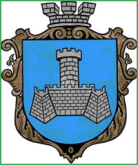 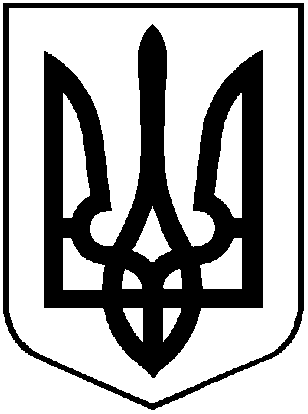 УКРАЇНАХМІЛЬНИЦЬКА МІСЬКА РАДАВІННИЦЬКОЇ ОБЛАСТІВиконавчий комітетР І Ш Е Н Н Я   від  16 листопада  2022 року                                                                № 658Про надання дозволу на влаштуванняіндивідуального опалення квартири гр. Полєвій Аллі Валеріївні 	Розглянувши заяву гр. Полєвої Алли Валеріївни, прож. по вул. Шкільна, 86 в с. Порик, Хмільницького району Вінницької області на влаштування індивідуального опалення квартири по вул. Столярчука, 46, кв. 27 в м. Хмільнику Вінницької області, враховуючи, що в даному житловому будинку більшість квартир облаштована індивідуальним опаленням, керуючись ст. ст. 31, 59 Закону України “Про місцеве самоврядування в Україні”, виконком Хмільницької міської  радиВИРІШИВ1.   Дозволити гр. Полєвій Аллі Валеріївні, прож. по вул. Шкільна, 86 в с. Порик Хмільницького району Вінницької області на влаштування індивідуального опалення квартири по вул. Столярчука, 46, кв. 27 в м. Хмільнику Вінницької області. 2.   Зобов’язати замовника :2.1 Розробити технічну документацію та погодити її у встановленому законом порядку.2.2 До виконання робіт приступити після отримання дозволу на виконання даних робіт.3. Контроль за виконанням цього рішення покласти на заступника міського голови з питань діяльності виконавчих органів міської ради Володимира ЗАГІКУ.Міський голова                                                          Микола ЮРЧИШИН 